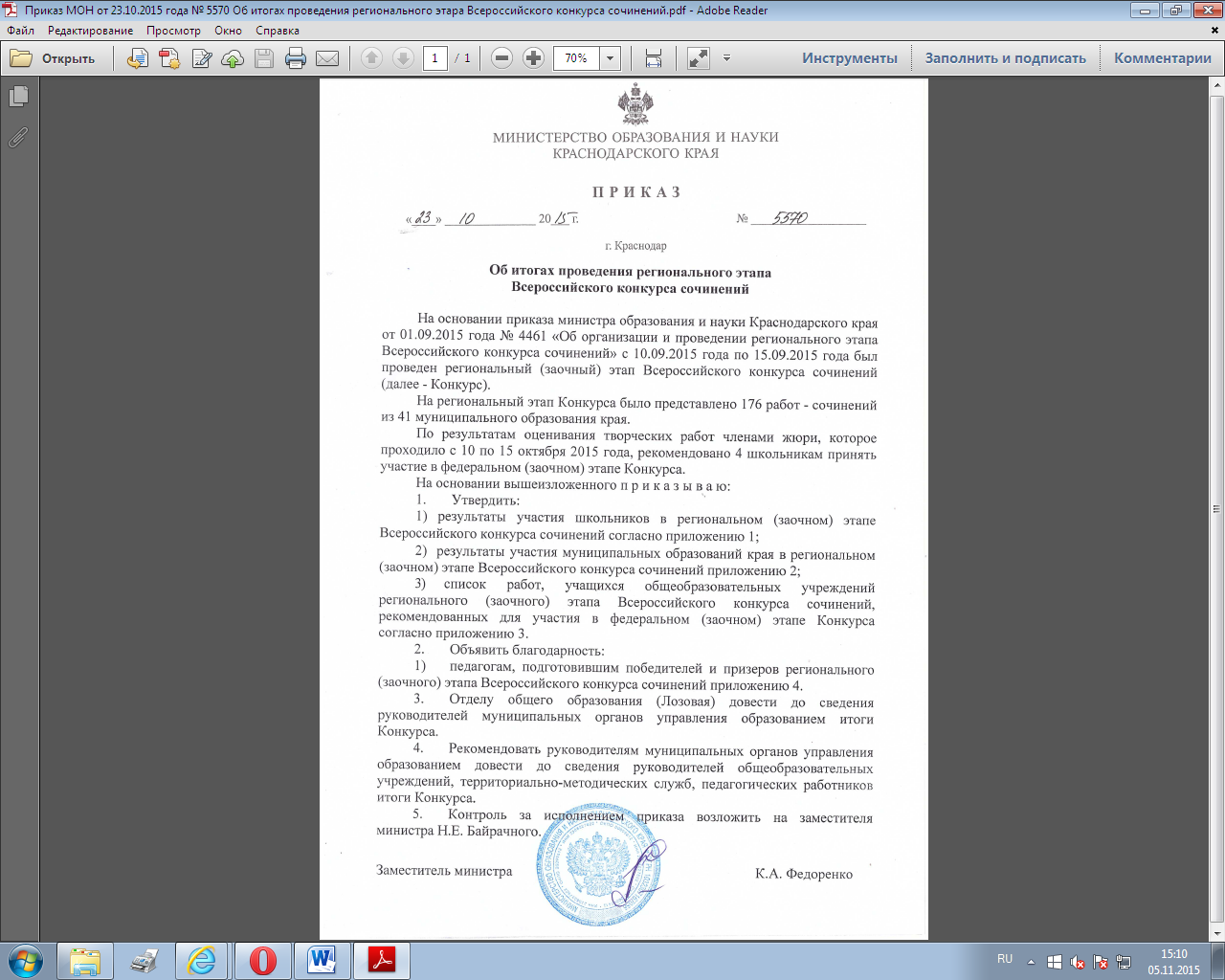 ПРИЛОЖЕНИЕ 1УТВЕРЖДЕНЫ приказом министерства образования и науки Краснодарского края	от 23.10.2015 года № 5570Результаты регионального (заочного) этапа Всероссийского конкурса сочиненийобучающиеся 4-5 классовобучающиеся 6-7 классовобучающиеся 8-9 классовобучающиеся 10-11 классовНачальник отдела общего образования                                                                                                                        О.А.ЛозоваяИтоги участия муниципальных образований краяв региональном (заочном) этапе Всероссийского конкурса сочиненийНачальник отдела общего образования	          		                     О.А.Лозовая Список педагогов, подготовивших победителей и призеров регионального (заочного) этапа Всероссийского конкурса сочинений       Начальник отдела общего образования                                                                                                                    О.А.ЛозоваяСписок работ, учащихся общеобразовательных учреждений, регионального (заочного) этапа Всероссийского конкурса сочинений, рекомендованных для участия в федеральном (заочном) этапе конкурса     Начальник отдела общего образования                                                           О.А.Лозовая№ п/пФ.И.О.КлассОбразовательное учреждениеМуниципальное образованиеТемаКоличество балловРейтингСтатус дипломаКим Виктория Станиславовна4МОБУ СОШ № 15Кореновский районПусть живые запомнят и пусть поколения знают…(Семён Гудзенко «Моё поколение»)951победительШарипова Полина Александровна4МБОУ ООШ № 14Темрюкский районКнига, открывшая мир942призёрЧерникова София Игоревна4МАОУ СОШ № 3Курганинский районВоспоминания о военном детстве942призёрСнагустенко Виолетта Сергеевна5МБОУ СОШ № 10Каневской районВолшебство только начинается933призёрСоловьёва София Сергеевна5МБОУ СОШ № 51Славянский районОдна из историй о войне933призёрГолубкова Александра Михайловна5МБОУ СОШ №25Туапсинский районДедушка Крылов924призёрСтупка Екатерина Михайловна5МАОУ СОШ № 2Усть-Лабинский районНет в России семьи, где б не памятен был свой герой…915призёрРейсон Софья Сергеевна5МБОУ Гимназия №6Тихорецкий районМой прадедушка846призёрНиколаев Станислав Юрьевич5МОБУ ООШ №31Новокубанский районСвязь поколений837призёрШмарова Анна Андреевна4МБОУ НОШ № 11НовороссийскВеликая Отечественная война в истории моей семьи837призёрКочегура Ольга Ивановна4МБОУ СОШ № 9Щербиновский районВоенное детство828участникШпак Данила Александрович5МБОУ «СОШ №12»Белоглинский районЗагляните в семейный альбом809участникБорисова Анастасия Андреевна4МБОУ СОШ № 17Выселковский район90 лет – это очень хорошо!809участникДоваджян  Гаянэ Сергеевна4МОБУ СОШ № 38СочиВоенная судьба моего прадеда809участникФирсова Ангелина Сергеевна5БОУ «СОШ № 1»Динской районСказка о том, как Санька Сергеев басню сочинил…809участникАксюков Дмитрий Владимирович5МБОУ СОШ № 18Тимашевский районВеликая Отечественная война в истории моей семьи7810участникИгнатенко Екатерина Олеговна4МБОУ СОШ № 5Красноармейский районНеобыкновенное путешествие7211участникШумейко Ксения Сергеевна4МБОУ «СОШ № 5»Тбилисский районЗдравствуй, Ваня Солнцев!7112участникСидоринВладиславДмитриевич5МБОУ СОШ № 8Успенский районУшел и не вернулся7112участникКалаушина Маргарита Игоревна5МБОУ СОШ № 4Отрадненский районНезнайка на Олимпиаде7013участникЗахарин Никита Александрович5МОБУ СОШ № 4Лабинский районНикто не забыт, ничто не забыто7013участникМайгатова Анна Максимовна4МБОУ СОШ № 22Ейский районЯ помню! Я горжусь!6914участникБелоусова Светлана Владимировна4МБОУ СОШ №7Апшеронский районЗахват и освобождение6914участникГреховодова Елизавета Владимировна5МАОУ СОШ № 4Кущёвский районСтрашное слово - война6815участникПерерва Арина Вячеславовна 4МБОУ СОШ № 5Абинский районВеликая Отечественная война в истории моей семьи6616участникПрокофьев Александр Анатольевич4МБОУ СОШ № 17Новопокровский районЮбилей первой публикации книги «Басни» И.А. Крылова6517участникРоманов Артём Валерьевич4МОБУ СОШ № 4Лабинский районЕсть память, которой не будет конца6418участникСтецко Даниил Богданович5МБОУ СОШ № 18Белореченский районОчеловеченные звери и озверевшие люди6219участникЧепуренко Виктория Олеговна4МБОУ СОШ № 56Крымский районНет в России семьи такой, где б не памятен был свой герой»6120участникГладкова Полина Сергеевна5МБОУ СОШ № 52Северский районВаня Солнцев – мой ровесник6120участникКудинова Анастасия Андреевна5МБОУ СОШ № 16Гулькевичский районО чём книги говорят по ночам6021участникВершада Валерия Владимировна4МБОУ СОШ №13Приморско-Ахтарский районПисьмо прадедушке 6021участникСуркова Ангелина Николаевна5МБОУ СОШ № 1Мостовской районИ в памяти навеки оставалисьКрылатые крыловские слова!6021участникСлынько Дарья Николаевна5МБОУ СОШ № 3Староминский районГерои Пушкина и я5722участникСиньковская Виктория Алексеевна4МБОУ СОШ № 6Павловский районРассказ бабушки5623участникПогодаева Мария Михайловна4МБОУ гимназия № 40КраснодарПисьмо прадеду на фронт5124участникГолев Богдан Александрович4МБОУ СОШ № 4Калининский районВеликая Отечественная война в истории моей семьи5025участникТарасова Екатерина Игоревна5МБОУ СОШ № 17Кавказский районВеликая Отечественная война4926участникКицаева Сияна Игоревна6АОУ «СОШ № 4»Динской районВ гостях у басни951победительЧуркина Дарья Сергеевна7МБОУ СОШ № 13Тихорецкий районЭхо войны922призёрТкаченко Виктория Сергеевна6МБОУ СОШ № 9Ленинградский районСпасательный рубль883призёрСоломатина Аксинья Сергеевна7МАОУ СОШ № 4Абинский районМоя семья в годы Великой Отечественной войны814призёрМихайлюк Илья Александрович6МБОУ «СОШ № 11»Белоглинский районПобеда деда – моя Победа805призёрИонова Наталья Дмитриевна7МБОУ СОШ № 12Выселковский районПисьмо из будущего в прошлое русскому солдату805призёрТищенко Антон Антонович6МБОУ СОШ № 28Отрадненский районПисьмо любимому писателю Петру Павловичу Ершову805призёрНиконова Вера Алексеевна7МБОУ СОШ № 6Павловский районИ будущее с прошлым говорит776призёрКодин Денис Владимирович7МБОУ СОШ № 10Гулькевичский районДобродетель – это здоровье души757призёрКандаурова Елизавета Романовна6МБОУ СОШ № 47КраснодарОгонь жизни748призёрШтылёв Кирилл Юрьевич7МОБУ СОШ № 11Лабинский районОна видела всё своими глазами748призёрБожко Софья Романовна7МОБУ СОШ № 15Кореновский районДети войны, стояли собственной памяти старше мы (Илья Резник)748призёрФицайло Александр Александрович7МБОУ «СОШ № 16»Тбилисский районСиница из Америки739участникМурашко Владимир Владимирович6МБОУ ООШ № 31Славянский районОн был солдатом и вожатым739участникАликина Ольга Юрьевна6МОБУ СОШ № 2СочиРусский национальный характер главного героя сказки Конек-горбунок П. Ершов7210участникДжамалудинов Клим Русланович7МБОУ СОШ № 5Красноармейский районПамятный знак7111участникПодгайняя Анастасия Эдуардовна7МБОУ СОШ № 32Каневской районНеважно, кто ты: тимуровец или волонтёр7111участникВоробкало Елизавета Николаевна6МБОУ СОШ № 1Горячий КлючНе дом, а волшебство!.. (155 лет со дня рождения А.П. Чехова)7012участникАнченко Елизавета Николаевна6МБОУ СОШ № 7Щербиновский районОн баснями себя прославил, и слава эта – наша быль6913участникПопова Нина Михайловна7МБОУ СОШ № 1Отрадненский районСвета сердца6913участникЛовянников Вадим Александрович7МБОУ СОШ № 24Ейский районДве судьбы одной семьи6913участникПанова Анна Евгеньевна7МБОУ ООШ № 12Темрюкский районБессмертные творения Крылова6814участникОмелечко София Романовна7МБОУ СОШ № 24Крымский районТема дружбы в произведении М.Ю. Лермонтова «Герой нашего времени»6814участникКурышева Яна Викторовна 7ЧОУ «Гимназия»1»НовороссийскОсобая сила6615участникЧеревко Ангелина Александровна7МБОУ СОШ №10Успенский районРассказ моего деда6615участникФорманюк Надежда Николаевна7МОБУ СОШ № 4Лабинский районПамять сердца6516участникГук Полина Сергеевна6МАОУ «СОШ № 2»Тбилисский районПервая книга басен И.А. Крылова, как достояние народной мудрости6417участникШипова Диана Витальевна6МАОУ СОШ № 3Брюховецкий районСирень Победы6318участникПисанко Максим Евгеньевич6МБОУ СОШ № 10Ленинградский районИстория моей семьи – история страны6318участникЯщик Илья Андреевич6МБОУ «СОШ № 9»Староминский районМой прадед6119участникРыженкова Дарья Юрьевна7МАОУ гимназияБелореченский районМоё воспитание поэзии Н.Заболоцкого6119участникЧиниджан Денис Андреевич7МБОУ «СОШ № 28»Мостовской районЦена нашего счастья6119участникВоликова Юлия Дмитриевна7МБОУ СОШ № 1Усть-Лабинский районГордость моей семьи6020участникГригорян Андрей Евгеньевич6МБОУ СОШ № 6Тимашевский районМой легендарный дедушка6020участникГаспарян Георгий Овикович7МБОУ СОШ № 6Северский районДобрые вести от потомков 21 века6020участникГудков Дмитрий Сергеевич6МБОУ СОШ № 24Туапсинский районНикто не забыт, ничто не забыто!5921участникБалабаКристина Романовна6МОБУ СОШ № 11Лабинский районБулат Александра Егоровна…О военном детстве, полном лишении и горя, о мужестве и стремлении к победе5822участникТрохаева Александра Борисовна6МАОУ СОШ № 1Курганинский районКрылатые выражения дедушки Крылова5723участникБратерская Софья Вячеславовна7МАОУ СОШ № 20Кущёвский районВеликая Отечественная война в книга советских писателей5524участникОчак Павел Константинович7МБОУ СОШ № 16Приморско-Ахтарский районПисьмо прадеду5524участникСлетков Семён Евгеньевич7МБОУ СОШ № 2Крыловской районМоё знакомство с творчеством М.А. Шолохова5425участникТокарева Анастасия Андреевна6МБОУ «СОШ № 6»Кавказский районВеликая Отечественная война5326участникКирсанова Дарья Игоревна6МБОУ СОШ № 4Калининский районВеликая Отечественная война в истории моей семьи5027участникГоловко Никита Николаевич8МАОУ СОШ № 16Кущёвский районПамятник воину – мечтателю951победительКлушинаЕкатерина Викторовна9МОБУ СОШ № 5Кореновский районМария932призёрЗапорожец Анастасия Сергеевна9МАОУ СОШ № 2Курганинский районНе наслажденье цель…883призёрВасильева Дарья Андреевна9МБОУ «СОШ № 1»Тбилисский районСказка о боярине славном да о том, как они имя своё доброе и честь потерял864призёрЕфименко Анастасия Михайловна9МБОУ СОШ № 7Щербиновский районИстория любви855призёрКапустина Ангелина Олеговна9МБОУ «СОШ» № 5Кавказский районРазмышляя о прочитанном…(По рассказу М.А. Шолохова «Судьба человека»)846призёрНиколаенко Ростислав Александрович9МБОУ ООШ № 15Темрюкский районВстреча в Тамани837призёрГалайковская Ульяна Васильевна8МБОУ гимназияСеверский районПервый выстрел837призёрЧепель Дарья Александровна9МБОУ «СОШ № 5»Староминский районПока память жива818призёрСурина Анастасия Альбертовна9МАОУ «СОШ № 9»Белоглинский районИз воспоминаний вдовы ветерана войны809призёрМартыненко Ульяна Сергеевна8МБОУ «СОШ № 6»Выселковский районПисьмо в прошлое809призёрГоробец Елена Геннадьевна8МБОУ СОШ  № 2Крыловской районПо местам А.С. Грибоедова809призёрЧудинова Алла Валерьевна8МОБУ гимназия № 1СочиМои мысли о повести А. Гайдара «Тимур и его команда»7710участникКалайда Светлана Александровна9МБОУ СОШ № 2Новопокровский районЛюблю я Кавказ…7710участникАндреева Анна Алексеевна9МБОУ СОШ№ 18Тихорецкий районО писателях Великой Отечественной войны7611участникХорошенькова Мария Юрьевна9МБОУ СОШ № 46КраснодарБессмертие героев басен И.А. Крылова7512участникАбдрахимова Валерия Руслановна9МБОУ СОШ № 21Ейский районПамять не имеет границ7512участникЯковенко Нелли Игоревна9МОБУ СОШ № 11Лабинский районНеобыкновенная встреча7512участникСеркина Оксана Викторовна9МБОУ СОШ № 23Славянский районМитрофанушка, или Волшебная сила любви7512участникГуляева Ксения Олеговна9МБОУ СОШ № 10Ленинградский районПисьмо Евгению Базарову7512участникМхитаян Светлана Артуровна 9МБОУ СОШ № 14Мостовской районПисьмо ветерану7512участникСтадник Ульяна Константиновна9МБОУСОШ № 1Павловский районЮность, опалённая войной…7512участникПособилова Алина Дмитриевна8МБОУ СОШ № 14Тимашевский районБез вести пропавший7512участникКарпенко Ирина Сергеевна9МБОУ СОШ № 11Красноармейский районМой край7512участникКуликов Владимир Васильевич9МАОУ СОШ №11Туапсинский районЖенщина на войне в произведениях художественной литературе7413участникПетрицкая Ева Олеговна9МАОУ СОШ № 19НовороссийскТема любви в поэме В.В. Маяковского «Флейта позвоночник»7413участникЛабазова Татьяна Евгеньевна9БОУ «СОШ № 35»Динской районГероини моей любимой книги Б.Васильева «А зори здесь тихие…»7413участникМатюшенко Виктория Андреевна8МБОУ СОШ № 4Калининский районВеликая Отечественная война в истории моей семьи7314участникХанджян Климент Арменакович9МОБУ СОШ № 13Новокубанский районВечный роман7314участникНематулаева Эльвина Махмудовна8МБОУ СОШ № 24Крымский районНе жалея жизни7314участникКарпова Анастасия Михайловна8МБОУ «СОШ № 20»Брюховецкий районВера в сказку делает нас лучше7215участникМанучарян Кристина Арсеновна9МБОУ СОШ № 12Гулькевичский районНа  «Арене» известный предприниматель Цепушел А.И.7215участникМелега НикитаАлександрович8МБОУ СОШ № 17Абинский районИ грозные строки взывают с гранита: «Никто не забыт, ничто не забыто!»7215участникКулиш Анастасия Александровна8МБОУ СОШ № 4Приморско-Ахтарский районЧтобы помнили7215участникГущина Никалина Николаевна9МБОУ СОШ № 11Белореченский районПисьмо в прошлое7016участникВаганова Светлана Юрьевна8МБОУ СОШ № 7Успенский районМоя любимая книга о войне7016участникПрокопенко Тамара Александровна9МБОУ СОШ № 5Каневской районО Печорине и о любви6717участникКалиниченко Данил Алексеевич 8МОБУ СОШ №11Лабинский районДве судьбы6717участникШаров Евгений Романович8МБОУ СОШ № 2Горячий КлючРазговор через года6618участникБрайко Михаил Сергеевич8МБОУ СОШ № 42КраснодарО моих прадедушке и прабабушке6119участникМищенко Анастасия Андреевна8МБОУ СОШ № 12Усть-Лабинский районОн будет вечно молодым6020участникРезник Анна Сергеевна8МБОУ СОШ № 2Крыловской районМой прадедушка5421участникКоломыцева Арина Сергеевна8МБОУ гимназия № 5Апшеронский районВеликая Отечественная война в истории моей семьи5222участникТарасенко Сергей Павлович8МБОУ СОШ № 28Отрадненский районВеликая Отечественная война в истории моей семьи4223участникГлобаСофия Андреевна10МОБУ СОШ № 1Кореновский районТихие зори Сямозера951победительСтасюк Алина Юрьевна11МБОУ СОШ № 2Крыловской районПусть женщины останутся женщинами942призёрПотапова Анна Алексеевна10МБОУ СОШ № 23Усть-Лабинский районПрогулка с Печориным по Пятигорску942призёрКарнюшина Екатерина Евгеньевна11МАОУ СОШ № 33НовороссийскВоенная история моей семьи942призёрШуткина Екатерина Викторовна 11МБОУ СОШ № 4Тихорецкий районКоробка из-под печенья893призёрГригоренко Анастасия Александровна10МОБУ СОШ № 4Лабинский районУже далёкий сорок первый год884призёрКовтун Андрей Александрович11МБОУ СОШ № 3Славянский районОдин день вместе с Сергеем Есениным884призёрСанидова Дарья Олеговна11МБОУ СОШ № 13Ленинградский районСвятое слово для меня…884призёрАстраханкин Антон Андреевич10МБОУ СОШ № 47КраснодарСтараясь о счастье других, мы находим своё собственное счастье875призёрМелентьев Дмитрий Александрович10МОБУ СОШ № 4Лабинский районПоговорим с тобой, дед…875призёрШелковая Анастасия Олеговна10МАОУ СОШ № 1Выселковский районВнутренняя борьба человека866призёрМеньшуткина Дарья Сергеевна11МБОО СОШ № 1Горячий КлючО боях – пожарищах и судьбе моего прадеда866призёрКапустина Арина Евгеньевна11МБОУ гимназия № 69КраснодарИ всё-таки ты герой!837призёрПопов Захар Семенович 10МАОУ СОШ № 93КраснодарКомната Велимира Хлебникова837призёрГаздалиева Юлия Ильдаровна10МАОУ «СОШ № 2»Тбилисский районЖизнь дана на добрые дела828участникМоисеев Илья Васильевич10МБОУ СОШ № 21Ейский районВся жизнь - борьба828участникБеловол Ярослав Олегович11АОУ «СОШ № 4»Динской районЖизненная позиция :надежда и волненье или безнадежность и покой?828участникГресс Валерия Владимировна10МАОУ СОШ № 13Темрюкский районРазговор с Чеховым819участникВечерняя Диана Мироновна11МБОУ СОШ № 19Красноармейский районСын тихого Дона819участникМоор Елизавета Андреевна11МБОУ лицейКаневской районВ искусстве 20 века он (М.А.Шолохов) взмыл, как Василий Блаженный, и мир ахнул от восторга и изумления. (Ф.Абрамов)8010участникЗима Камила Алексеевна10МБОУ СОШ № 15Брюховецкий районСуровые будни войны8010участникЗимина Виктория Олеговна10МАОУ СОШ № 5Курганинский районСудьба одного человека8010участникБутова Екатерина Сергеевна11МБОУ СОШ № 23Гулькевичский районВойна – это ужасная сила, но по сравнению с любовью она ничтожна8010участникТарасова София Альбертовна11МБОУ гимназия № 69КраснодарКрылатые басни8010участникСорокин Дмитрий Алексеевич11МБОУ «СОШ № 12»Белоглинский районБуду помнить8010участникЧехла Арина Игоревна10МБОУ СОШ № 7Нопокровский районБез пяти минут честный житель Ленинграда7911участникЧугунова Анастасия Александровна11МОБУ гимназия № 1СочиОткрытое письмо Антону Павловичу Чехову7812участникБлажиевская Анастасия Викторовна11МБОУ СОШ № 1Отрадненский районПодвиг дедов – внукам в наследство7812участникЛагутин Марк Владимирович10МБОУ СОШ № 6Приморско-Ахтарский районЦветы на могиле прадеда7513участникФедченкова Анастасия Сергеевна11МБОУ СОШ № 4Калининский районСтрашные месяцы оккупации7414участникГоленко Диана Владимировна11МБОУ СОШ № 1Щербиновский районЯ за то, чтобы у писателя клокотала горячая кровь…7215участникИсаханян Лорена Вачагановна10МБОУ «СОШ № 5»Абинский районЗаписки Григория Олеговича Печорина, современного политика7215участникГалевская Виктория Сергеевна11МБОУ СОШ № 2Тимашевский районВозвращаясь к Толстому (160 лет книге Толстого «Севастопольские рассказы»)7215участникРадомская Софья Дмитриевна10МБОУ СОШ № 9Староминский районМаленькие трагедии Бори Петрова7116участникОрищак Дарья Игоревна11МБОУ «СОШ № 5»Кавказский районКнига, забыть которую невозможно… (По повести В.Закруткина «Матерь человеческая»)7116участникДроботюк Анна Валерьевна10МБОУ СОШ № 9Кущёвский районКниги о войне – боль и память7116участникШестых Анна Олеговна10МБОУ СОШ № 2Гулькевичский районПечорин, Вы не правы!7116участникКоролевская Арина Ивановна10МБОУ СОШ № 1Крымский районЕсли душа родилась крылатой…7116участникКузнецов Дмитрий Андреевич11МОБУ СОШ № 11Лабинский районПрадедушка7017участникПлескач Никита Александрович10МОБУ СОШ № 6Новокубанский районВ огне багровом потонули дали…6918участникМамедова Етар Турабовна11МБОУ СОШ № 12Белореченский районПисьмо журналисту и телеведущему Дмитрию Киселёву6819участникПопова Виктория Игоревна11МБОУ СОШ № 52Северский районСемья предпринимателей-меценатов Тарасовых6819участникАбраменко Ольга Александровна11МБОУ СОШ № 10Успенский районЖенщина по имени Война6819участникЗинченко Валерия Андреевна11МОБУ СОШ № 11Лабинский районОни сражались за Родину6720участникКалашян Валерия Арташесовна11МБОУ СОШ № 17Апшеронский районСтрана гуманизма великого писателя6521участникАспидова МиланаПавловна10МБОУ СОШ № 24Туапсинский районИстория записной книжки6422участникКовалева Юлия Андреевна11МБОУ гимназия №4Мостовской районКраснофлоту северного флота (о Валентине Ивановне Лапшиной)6223участникШагина Анастасия Андреевна11МБОУ СОШ № 6Павловский районВот они, русские характеры6223участникАлабина Дарья Александровна10МБОУ СОШ № 10Каневской районПисьмо в никуда6124участникЕршова Оксана Владимировна10МОБУ гимназия № 2Новокубанский районНа земле певца донского края6124участникБаландин Сергей Васильевич10МБОУ СОШ № 39Красноармейский районВеликая Отечественная война в истории моей семьи5225участник№п/пМуниципальное образованиеВсего работЧисло участников, приглашенных на очный этап конкурса Абинский район4Анапа0Апшеронский район 3Армавир0Белоглинский район 4Белореченский район 4Брюховецкий район 3Выселковский район  4Геленджик0Горячий Ключ 3Гулькевичский район 5Динской район 41Ейский район 4Кавказский район 4Калининский район 4Каневской район 5Кореновский район 42Красноармейский район 5Краснодар8Крыловский район 4Крымский район 4Курганинский район 4Кущевский район 41Лабинский район 11Ленинградский район 4Мостовский район 4Новокубанский район 4Новопокровский район 3Новороссийск4Отрадненский район 5Павловский район 4Прим.-Ахтарский район 4Северский район 4Славянский район 4Сочи4Староминский район 4Тбилисский район 5Темрюкский район 4Тимашевский район 4Тихорецкий район4Туапсинский район 4Успенский район 4Усть-Лабинский район4Щербиновский район 4ИТОГОИТОГО1764ПРИЛОЖЕНИЕ 4УТВЕРЖДЕН приказом министерства образования и науки Краснодарского краяот 23.10.2015 года № 5570№п/пФ.И.О. Должность, место работыМуниципальное образованиеФ.И.О. победителя/ призераБаграмова Елена НиколаевнаУчитель МБОУ гимназииСеверский районГалайковская Ульяна ВасильевнаБашкатова Елена ВикторовнаУчитель МБОУ ООШ № 14Темрюкский районШарипова Полина АлександровнаБундюк Анжелика ВикторовнаУчитель АОУ «СОШ № 4»Динской районКицаева Сияна ИгоревнаВарданян Маргарита МихайловнаУчитель МБОУ НОШ № 11НовороссийскШмарова Анна АндреевнаВасичева Ольга НиколаевнаУчитель МОБУ ООШ №31Новокубанский районНиколаев Станислав ЮрьевичГаврилова Светлана ИвановнаУчитель МАОУ СОШ № 4Абинский районСоломатина Аксинья СергеевнаГерасимова Алла АлексеевнаУчитель МБОУ «СОШ № 11»Белоглинский районМихайлюк Илья АлександровичГоловко Наталья АлександровнаУчитель МАОУ СОШ № 16Кущёвский районГоловко Никита НиколаевичГолубева Людмила ВасильевнаУчитель МБОУ «СОШ № 6»Выселковский районМартыненко Ульяна СергеевнаГрузда Анна АлександровнаУчитель МБОУ СОШ № 51Славянский районСоловьёва София СергеевнаГуляева Валентина ИвановнаУчитель МБОО СОШ № 1Горячий КлючМеньшуткина Дарья СергеевнаДегтярева Ирина АлександровнаУчитель МБОУ СОШ № 10Гулькевичский районКодин Денис ВладимировичДьяконова Наталья ВладимировнаУчитель МБОУ СОШ № 12Выселковский районИонова Наталья ДмитриевнаЖуланова Елена ВикторовнаУчитель МБОУ гимназии № 69КраснодарКапустина Арина ЕвгеньевнаЗаушкина Татьяна АлександровнаУчитель МБОУ СОШ № 9Ленинградский районТкаченко Виктория СергеевнаЗвягина Ольга ЮрьевнаУчитель МАОУ «СОШ № 9»Белоглинский районСурина Анастасия АльбертовнаИзотоваГалина НиколаевнаУчитель МБОУ СОШ № 6Павловский районНиконова Вера АлексеевнаКарпенко Елена ЛеонтьевнаУчитель МБОУ СОШ № 7Щербиновский районЕфименко Анастасия МихайловнаКаян Татьяна АнатольевнаУчитель МОБУ СОШ № 15Кореновский районБожко Софья РомановнаКлушина Таиса ИвановнаУчитель МОБУ СОШ № 5Кореновский районКлушинаЕкатерина ВикторовнаКостюкова Татьяна ВладимировнаУчитель МБОУ «СОШ» № 5Кавказский районКапустина Ангелина ОлеговнаКравченко Тамара ШалвовнаУчитель МБОУ СОШ № 47КраснодарАстраханкин Антон АндреевичКузнецова Ирина ЕвгеньевнаУчитель МАОУ СОШ № 33НовороссийскКарнюшина Екатерина ЕвгеньевнаКуценко Лидия НиколаевнаУчитель МБОУ СОШ № 4Тихорецкий районШуткина Екатерина Викторовна Лабызнова Лариса ВладимировнаУчитель МОБУ СОШ № 11Лабинский районШтылёв Кирилл ЮрьевичЛефтерова Наталья ДмитриевнаУчитель МБОУ ООШ № 15Темрюкский районНиколаенко Ростислав АлександровичНагучева Светлана РуслановнаУчитель МБОУ СОШ №25Туапсинский районГолубкова Александра МихайловнаНиконова Оксана РафаэлевнаУчитель МБОУ СОШ № 3Славянский районКовтун Андрей АлександровичОрлова Галина СемёновнаУчитель МАОУ СОШ № 1Выселковский районШелковая Анастасия ОлеговнаПанина Елена ВикторовнаУчитель МБОУ СОШ № 28Отрадненский районТищенко Антон АнтоновичПопова Елена АнатольевнаУчитель МАОУ СОШ № 3Курганинский районЧерникова София ИгоревнаРепина Марина АлександровнаУчитель МБОУ СОШ № 13Тихорецкий районЧуркина Дарья СергеевнаСедова Инна АлександровнаУчитель МОБУ СОШ № 1Кореновский районГлобаСофия АндреевнаСеменихина Татьяна АлексеевнаУчитель МБОУ СОШ  № 2Крыловской районГоробец Елена Геннадьевна,Стасюк Алина ЮрьевнаСкоробогатая Марина МихайловнаУчитель МАОУ СОШ № 93КраснодарПопов Захар Семенович Снагустенко Нина ДмитриевнаУчитель МБОУ СОШ № 10Каневской районСнагустенко Виолетта СергеевнаСтупка Татьяна НиколаевнаУчитель МАОУ СОШ № 2Усть-Лабинский районСтупка Екатерина МихайловнаТерещенко Ирина НиколаевнаУчитель МБОУ СОШ № 47КраснодарКандаурова Елизавета РомановнаТкаченко Марина ВладимировнаУчитель МБОУ «СОШ № 1»Тбилисский районВасильева Дарья АндреевнаХамидулина Зинаида АлександровнаУчитель МОБУ СОШ № 4Лабинский районГригоренко Анастасия Александровна,Мелентьев Дмитрий АлександровичЧекина Татьяна ИвановнаУчитель МБОУ Гимназии №6Тихорецкий районРейсон Софья СергеевнаЧепель Наталья АлександровнаУчитель МБОУ «СОШ № 5»Староминский районЧепель Дарья АлександровнаШматкова Наталья ПетровнаУчитель МБОУ СОШ № 23Усть-Лабинский районПотапова Анна АлексеевнаШмитова Наталья Викторовна Учитель МОБУ СОШ № 15Кореновский районКим Виктория СтаниславовнаШутенко Светлана МихайловнаУчитель МБОУ СОШ № 13Ленинградский районСанидова Дарья ОлеговнаПРИЛОЖЕНИЕ 3УТВЕРЖДЕНЫ приказом министерства образования и науки Краснодарского краяот 23.10.2015 года № 5570№ п/пФ.И.ОклассОбразовательное учреждениеМуниципальное образованиеКим Виктория Станиславовна4МОБУ СОШ № 15Кореновский районКицаева Сияна Игоревна6АОУ «СОШ № 4»Динской районГоловко Никита Николаевич8МАОУ СОШ № 16Кущёвский районГлоба София Андреевна10МОБУ СОШ № 1Кореновский район